Geschenke Gutschein zu Weihnachten, hier erfahren Sie wie dieser zu  ihnen kommt. Sende uns bitte per Email auf info@clip10.de, mit dem Wunsch der Gutscheinhöhe und einem Vollständigen Namen der Person zu, auf die der Gutschein ausgestellt werden darf .  Eine Adresse an die wir diesen Senden dürfen.Im Nachfolgenden Bild finden sie unsere 3 Gutscheinwerte und der dazugehörige Bonus.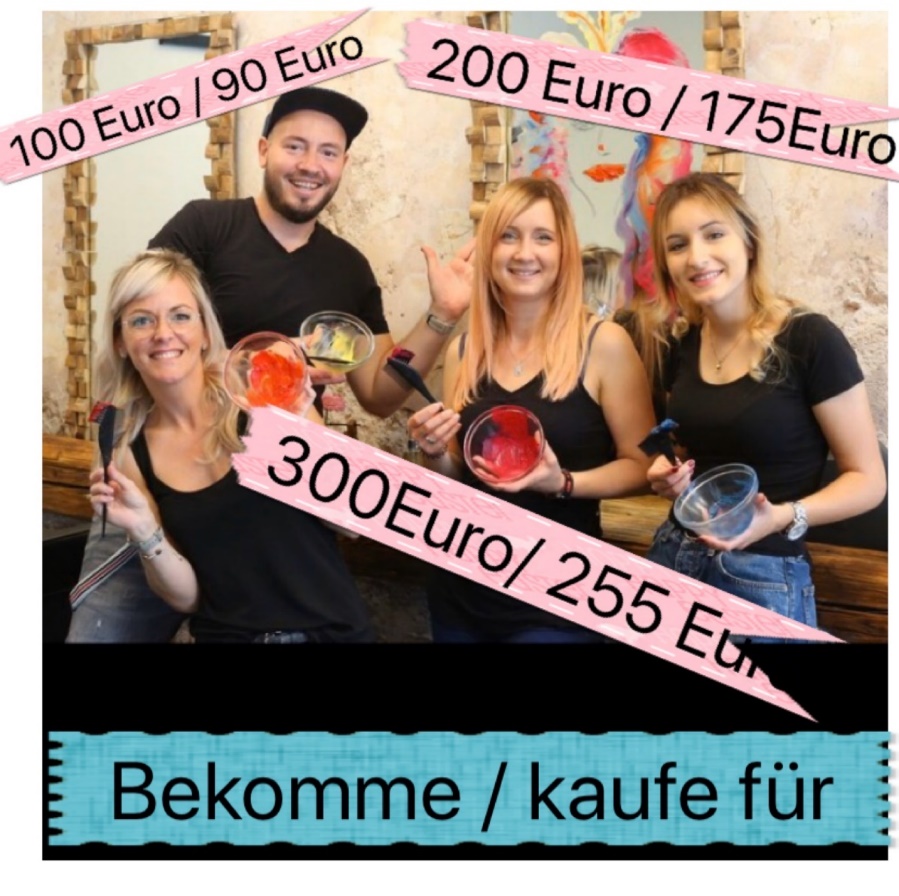 Wenn ein Gutschein ihr Interesse geweckt hat, bitte senden Sie eine Überweisung mit dem Kaufbetrag Betrag auf folgendes Konto:Andreas JantoschDE 45 8509 0000 3079 5010 09BIC GENODEF1DRSIm Betreff: bitte den Name der Person eintragen, auf welche den Gutschein ausgestellt werden soll .Sobald 90 Euro / 175 Euro / 255 Euro auf dem Clip10 Betriebskonto  eingegangen sind, Buchen wir  sofort diesen Betrag als Gutscheinwert und Senden den Gutschein mit der Post zu. Vielen Dank für ihre Bestellung  und viel Freude beim Verschenken.Viel Gesundheit ihr Clip10 Team